Zwemlessen 2023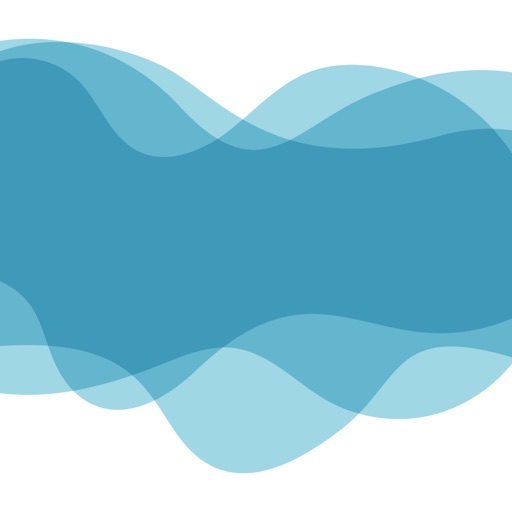 Maandag	15:30 - 16:15	A privé les	16:15 - 17:00	A privé les	17:00 - 17:45	A gr les ma/woe17:45 - 18:30	B privé les	17:45 - 18:30       	B gr les ma/woeDinsdag14:30 - 15:15	A privé les15:15 - 16:00	A privé les16:00 - 16:45	B privé les16:00 - 16:45	C groepsles16:45 - 17:30	B groepsles 1xpwWoensdag13:30 - 14:30	A gr les 1 uur14:30 - 15:15	A gr les ma/woe15:15 - 16:00	A gr les woe/zat (a7)16:00 - 16:45	A gr les woe/zat17:00 - 17:45	B privé les17:45 - 18:30	B gr les ma/woe17:00 - 17:45	B gr les woe/vrij17:45 - 18:30	C groepslesDonderdag14:30 - 15:15	A privé les15:15 - 16:15	A gr les 1 uur16:15 - 17:00	A privé les17:00 – 17:45	A groepslesVrijdag14:15 – 15-15	A gr les 1 uur15:30 – 16:15	A privé les16:15 – 17:00	A gr les vrij/zat17:00 – 17:45	B gr les woe/vrij17:00 – 17:45	C groepsles17:45 – 18:30	Zwemvaardigheid17:45 – 18:30	B privé lesZaterdag08:30 – 09:15	A privé les09:15 – 10:00	A gr les woe/zat10:00 – 10:45	A gr les vrij/zat11:00 – 11:45	A privé les11:45 – 12:30	A gr les woe/zat (a7)12:30 – 13:15	B  privé les